                                                                                                           Межрайонная ИФНС России №1 по Республике Крым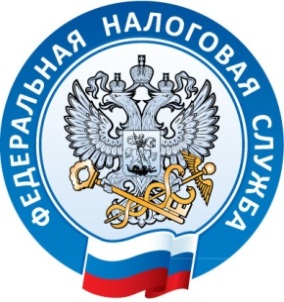  г. Джанкой, ул. Дзержинского,30                                                                                                                                                   тел. (36564)3-14-2404.05.2017Итоги декларационной кампании.       Ежегодно в период с 01 января по 30 апреля на территории Российской Федерации проводится кампания декларирования доходов граждан, полученных в предшествующем году, которая является одним из приоритетных направлений в работе налоговых органов.      Межрайонной ИФНС России №1 по Республике Крым проводился полный комплекс мероприятий, направленных на разъяснение налогового законодательства о необходимости декларирования гражданами своих доходов и уплаты соответствующих сумм налога на доходы физических лиц в бюджет.     В результате проводимой по состоянию на 27.04.2017 года в Межрайонную ИФНС России №1 по Республике Крым поступило 1818 налоговых деклараций формы 3-НДФЛ по доходам за 2016 год, в том числе:     Индивидуальными предпринимателями – 762,частными нотариусами – 5, адвокатами, учредившими адвокатский кабинет – 10, главами крестьянско (фермерских) хозяйств -3, физическими лицами – 1038, в т.ч. от сдачи имущества в аренду 220.     Сумма налога на доходы физических лиц исчисленная к уплате в бюджет составила 7369,7 тыс.руб., в т.ч. от сдачи имущества в аренду – 2213,4 тыс.руб., сумма налога на доходы физических лиц подлежащая возврату из бюджета 7565,1 тыс.руб.Межрайонная ИФНС России №1 по Республике Крым